Roof Replacement ChecklistPosted by McElroy Metal ● June 25, 2019A roof replacement is an opportunity to increase the value of your home, lower utility expenses, and increase curb appeal. So, before the big day, here is our roof replacement checklist to help make sure your roof replacement goes smoothly.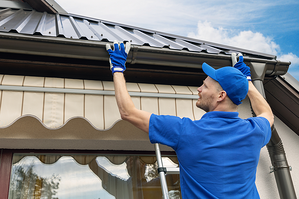 Cut your grass – Cutting your grass makes it easy to spot nails and fasteners that may have fallen during the work. Many contractors will use a magnet to pick up random metal bits after they are done working, but you should take some time after your roof is finished to look for debris as well.Cover or move items in the space below the roof– This is not always a necessary step. During the initial estimate, your contractor might need to access the space below the roof to look for damage, but often this can be done without disturbing anything you might have stored in your attic. If you are keeping your existing roofing in place, there is also very little chance of leaking or debris. This step is only really necessary if your contractor is repairing or replacing your decking because the original roof was leaking. If you are tearing off shingles, there is also a chance for leaking, but a high-quality underlayment can help prevent leaking during installation.Talk to your contractor about ventilation – During a roof replacement, it is relatively easy to add ventilation. If you’ve thought about increasing your ventilation, now is a good time to talk to your contractor about the options available to you.Consider getting out of the house for the day – While you can, of course, be home during your roof replacement, roofing is a loud and disruptive process for anyone in the home during the replacement. Many homeowners find it’s a more pleasant experience if they aren’t actually in their home during the process.Your contractor is going to be familiar with your particular roof and the specifics of your project so they will be your best resource. If you have any questions or concerns, your contractor can walk you through all of your options. Your contractor will also be able to advise you on anything specific you will need to do in advance of the work or during installation.Finding a contractor you trust can make all the difference during a roof replacement. If you need help finding a contractor follow the link below to find a McElroy Metal distributor or trained contractor in your area.About McElroy MetalSince 1963, McElroy Metal has served the construction industry with quality products and excellent customer service. The family-owned components manufacturer is headquartered in Bossier City, La., and has 13 manufacturing facilities across the United States. Quality, service and performance have been the cornerstone of McElroy Metal’s business philosophy and have contributed to the success of the company through the years. As a preferred service provider, these values will continue to be at the forefront of McElroy Metal’s model along with a strong focus on the customer. More information can be found at http://www.mcelroymetal.com.